College of American Pathologists Residents Forum Standardized Application for Pathology Fellowships 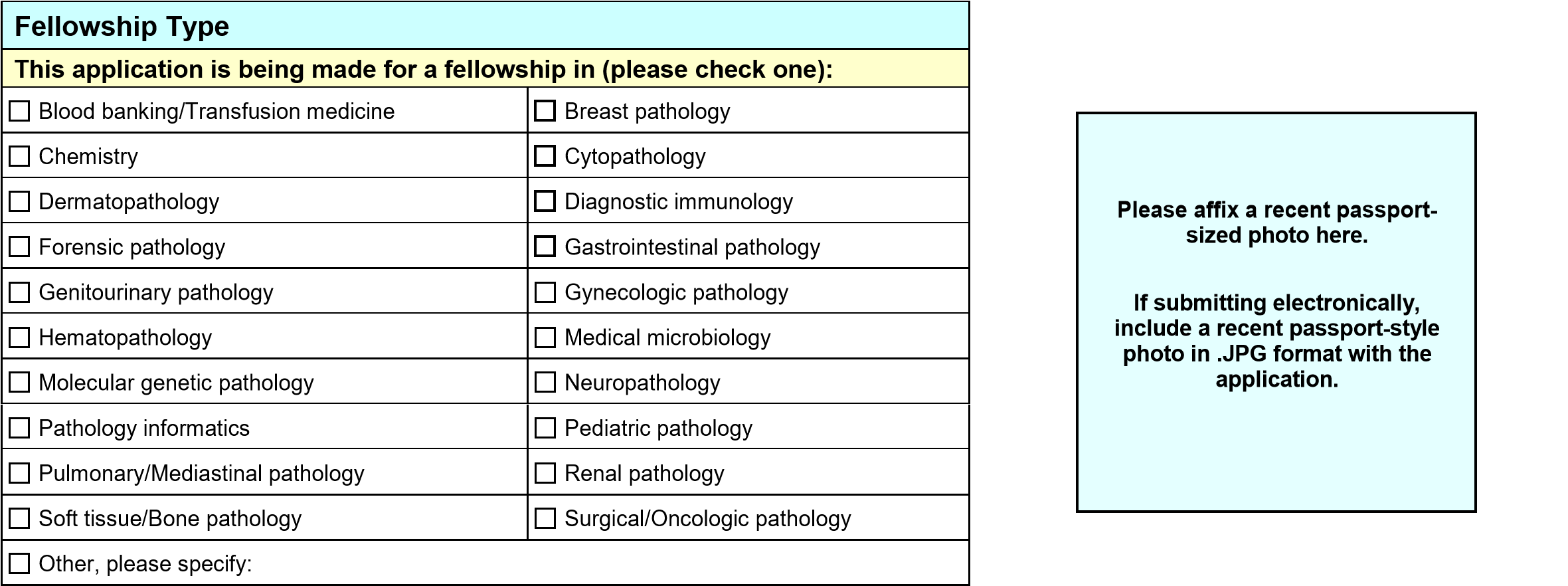 Applicant Name Last name       First       Middle        Training period for which applying: Start date  Finish date  Personal Data  Other names used:        Present Address Street City State ZIP / Postal code  Permanent Address Street City State ZIP / Postal code  Telephone  Home       Work       Mobile Fax Fax  E-mail: 	      Citizenship Country of citizenship Visa status  Education   Education  (Please enclose transcripts)(Mo/Yr) to (Mo/Yr)  (Undergraduate School)  (Major)  (Degree) (Mo/Yr) to (Mo/Yr)  (Graduate School, if applicable)  (Major)  (Degree) (Mo/Yr) to (Mo/Yr) (Medical School) (Country)  (Degree) (Mo/Yr) to (Mo/Yr)  (Residency) (AP, CP, AP/CP, other) (Mo/Yr) to (Mo/Yr)  (Other GME, if applicable)  Area of training (Mo/Yr) to (Mo/Yr)  (Other GME, if applicable)  Area of training  Other Experience  Other Experience  Other Experience  Other Experience  In chronological order, list other educational experiences, jobs, military service or training that is not accounted for above.  In chronological order, list other educational experiences, jobs, military service or training that is not accounted for above.  In chronological order, list other educational experiences, jobs, military service or training that is not accounted for above.  In chronological order, list other educational experiences, jobs, military service or training that is not accounted for above. (Mo/Yr) to (Mo/Yr) (Mo/Yr) to (Mo/Yr) (Mo/Yr) to (Mo/Yr)  National Boards  National Boards  National Boards  National Boards  National Boards  National Boards  National Boards  National Boards  National Boards  National Boards  National Boards  National Boards Please indicate national board examination dates and results received. Please indicate national board examination dates and results received. Please indicate national board examination dates and results received. Please indicate national board examination dates and results received. Please indicate national board examination dates and results received. Please indicate national board examination dates and results received. Please indicate national board examination dates and results received. Please indicate national board examination dates and results received. Please indicate national board examination dates and results received. Please indicate national board examination dates and results received. Please indicate national board examination dates and results received. Please indicate national board examination dates and results received. USMLE Step 1 USMLE Step 1 USMLE Step 2 USMLE Step 2 USMLE Step 2 USMLE Step 2 USMLE Step 2 USMLE Step 2 USMLE Step 2 USMLE Step 2 USMLE Step 3 USMLE Step 3  Date passed Score (optional)  CK - Date passed Score (optional) Score (optional) Score (optional) CS - Date passed CS - Date passed CS - Date passed Score (optional)  Date passed Score (optional) For graduates of international medical schools, are you ECFMG-certified?    For graduates of international medical schools, are you ECFMG-certified?    For graduates of international medical schools, are you ECFMG-certified?    For graduates of international medical schools, are you ECFMG-certified?     Yes    Yes    No  If yes, provide certificate number and date granted.  No  If yes, provide certificate number and date granted.  No  If yes, provide certificate number and date granted.  No  If yes, provide certificate number and date granted. ECFMG Certificate Number       ECFMG Certificate Number       ECFMG Certificate Number       ECFMG Certificate Number       ECFMG Certificate Number       ECFMG Certificate Number       Date ECFMG Certificate Granted (MM-YYYY)       Date ECFMG Certificate Granted (MM-YYYY)       Date ECFMG Certificate Granted (MM-YYYY)       Date ECFMG Certificate Granted (MM-YYYY)       Date ECFMG Certificate Granted (MM-YYYY)       Date ECFMG Certificate Granted (MM-YYYY)        COMLEX Level 1  COMLEX Level 1 COMLEX Level 2 COMLEX Level 2 COMLEX Level 2 COMLEX Level 2 COMLEX Level 2 COMLEX Level 2 COMLEX Level 2 COMLEX Level 2 COMLEX Level 3 COMLEX Level 3  Date passed Score (optional)  CE - Date passed Score (optional) Score (optional) Score (optional) PE - Date passed PE - Date passed PE - Date passed Score (optional)  Date passed Score (optional)  Medical Licensure  Medical Licensure  Medical Licensure  Medical Licensure  Medical Licensure  Medical Licensure  Medical Licensure  Medical Licensure Please list any states in which you hold a license to practice medicine. Please provide a license number. If an application is  pending in a state, please write “pending.” Please list any states in which you hold a license to practice medicine. Please provide a license number. If an application is  pending in a state, please write “pending.” Please list any states in which you hold a license to practice medicine. Please provide a license number. If an application is  pending in a state, please write “pending.” Please list any states in which you hold a license to practice medicine. Please provide a license number. If an application is  pending in a state, please write “pending.” Please list any states in which you hold a license to practice medicine. Please provide a license number. If an application is  pending in a state, please write “pending.” Please list any states in which you hold a license to practice medicine. Please provide a license number. If an application is  pending in a state, please write “pending.” Please list any states in which you hold a license to practice medicine. Please provide a license number. If an application is  pending in a state, please write “pending.” Please list any states in which you hold a license to practice medicine. Please provide a license number. If an application is  pending in a state, please write “pending.”  (State)  (Date Issued)  (Medical License Number)  (Active?)  (Active?)  (Active?)  (Active?)  (Active?)  (State)  (Date Issued)  (Medical License Number)  Yes  No  (State #2)  (Date Issued)  (Medical License Number)  (Active?)   Yes 	 No  (Active?)   Yes 	 No  (Active?)   Yes 	 No  (Active?)   Yes 	 No  (Active?)   Yes 	 No Have you ever been reprimanded, or had your license suspended or revoked in any of these states?  Have you ever been reprimanded, or had your license suspended or revoked in any of these states?   Yes (If so, please explain in an attached sheet.)   No  Yes (If so, please explain in an attached sheet.)   No  Yes (If so, please explain in an attached sheet.)   No  Yes (If so, please explain in an attached sheet.)   No  Yes (If so, please explain in an attached sheet.)   No  Yes (If so, please explain in an attached sheet.)   No Have you ever been named in (and/or had a judgment against you)  in a medical malpractice legal suit? Have you ever been named in (and/or had a judgment against you)  in a medical malpractice legal suit?  Yes (If so, please explain in an attached sheet.)   No  Yes (If so, please explain in an attached sheet.)   No  Yes (If so, please explain in an attached sheet.)   No  Yes (If so, please explain in an attached sheet.)   No  Yes (If so, please explain in an attached sheet.)   No  Yes (If so, please explain in an attached sheet.)   No Board Certification Board Certification Board Certification Please indicate any areas of board certification. Please indicate any areas of board certification. Please indicate any areas of board certification.  Board Area of Certification  Date of Certification  Honors, Awards, Publications, Presentations, Memberships, Leadership/Research Experience  Honors, Awards, Publications, Presentations, Memberships, Leadership/Research Experience  Honors, Awards, Publications, Presentations, Memberships, Leadership/Research Experience  Please list on attached application forms or include this information in your CV.  Please list on attached application forms or include this information in your CV.  Please list on attached application forms or include this information in your CV.  Letters of Recommendation and/or References  Letters of Recommendation and/or References  Letters of Recommendation and/or References  Letters of Recommendation and/or References  Please list the individuals who will write your letters of recommendation. At least three are required.  Please list the individuals who will write your letters of recommendation. At least three are required.  Please list the individuals who will write your letters of recommendation. At least three are required.  Please list the individuals who will write your letters of recommendation. At least three are required.  Reference #1  Reference #1  Reference #1  Reference #1  Name        Name       Title Title  Institution  Institution  Institution  Institution Address City City State ZIP / Postal Code  Telephone  Telephone Email Email  Reference #2  Reference #2  Reference #2  Reference #2  Name        Name       Title Title  Institution  Institution  Institution  Institution Address City City State ZIP / Postal Code  Telephone  Telephone Email Email  Reference #3  Reference #3  Reference #3  Reference #3  Name        Name       Title Title  Institution  Institution  Institution  Institution Address City City State ZIP / Postal Code  Telephone  Telephone Email Email  Reference #4 (optional)  Reference #4 (optional)  Reference #4 (optional)  Reference #4 (optional)  Name        Name       Title Title  Institution  Institution  Institution  Institution Address City City State ZIP / Postal Code  Telephone  Telephone Email Email Signature (may omit if submitting electronically) Signature (may omit if submitting electronically) I hereby certify that all of the information on this application is accurate, complete, and current to the best of my knowledge, and that this application is being made for serious consideration of training in the Pathology Fellowship indicated. I understand that accepting more than one fellowship position constitutes a violation of professional ethics and may result in the forfeiture of all positions. I hereby certify that all of the information on this application is accurate, complete, and current to the best of my knowledge, and that this application is being made for serious consideration of training in the Pathology Fellowship indicated. I understand that accepting more than one fellowship position constitutes a violation of professional ethics and may result in the forfeiture of all positions.  Signature        Date         Honors and Awards (if explicitly listed on CV, include highlights here with reference to location on CV)  Publications and Presentations (if explicitly listed on CV, include highlights here with reference to location on CV)  Memberships and Leadership/Research Experience (if explicitly listed on CV, include highlights here with reference to location on CV)  Residents Forum Suggested Timeline for Application Beginning two-and-a-half years before the proposed start of a fellowship for which the application is being made, the following timeline is recommended:  December 1     Deadline for receipt of the completed Residents Forum Standardized Application and all supporting documentation (letters of recommendation, transcripts, etc.) March 1 	Deadline for program to make offers to applicants   Application Packet Check-list  	Completed Standardized Fellowship Application Form with Signature  	Updated Curriculum Vitae (CV)  	Included cover letter and/or personal statement  	Checked with the fellowship director or coordinator whether there are other items that should be included     Transcript from schools 	Included photo 